                                                                                                                                        projekt   UCHWAŁA NR ………..RADY MIEJSKIEJ W STALOWEJ WOLIz dnia ………..w sprawie wyrażenia zgody na nabycie nieruchomości gruntowychNa podstawie art. 18 ust. 2 pkt 9 lit. „a” ustawy z dnia 8 marca 1990 roku o samorządzie gminnym(t.j. Dz. U. z 2023 r. poz. 40 ze zm.) oraz art. 13 ust. 1 i  art. 25 ust. 1 i 2 w związku  z art. 23 ust.1 pkt. 7 ustawy z dnia 21 sierpnia 1997 r. o gospodarce nieruchomościami(t.j. Dz. U. z 2023r. poz. 344)uchwala  się, co następuje:Wyraża się zgodę na nabycie przez Gminę Stalowa Wola nieruchomości gruntowej, stanowiącej własność Gminy Grębów, oznaczonej w ewidencji gruntów jako działka nr 171 o pow. 2,75 ha położonej w województwie podkarpackim, powiecie tarnobrzeskim, Gminie Grębów, Obręb 0009 Zabrnie.Wykonanie Uchwały powierza się Prezydentowi Miasta Stalowej Woli.Uchwała wchodzi w życie z dniem podjęcia i podlega ogłoszeniu na tablicy ogłoszeń Urzędu Miasta Stalowej Woli.  UZASADNIENIEDziałka nr 171 o pow. 2,75 ha położona w województwie podkarpackim, powiecie tarnobrzeskim, Gminie Grębów, Obręb 0009 ZabrnieWw. działka stanowi własność Gminy Grębów, która złożyła ofertę sprzedaży tych nieruchomości gruntowych.Gmina Stalowa Wola zamierza nabyć w/w działki w związku z możliwością utworzenia Strategicznego Parku Inwestycyjnego. Będzie on obejmował tereny będące obecnie własnością Skarbu Państwa w zarządzie Lasów Państwowych - Nadleśnictwa Rozwadów, a znajdujące się na terenie naszej Gminy, w sąsiedztwie obecnej strefy przemysłowej. Aby było możliwe przeznaczenie tychże nieruchomości na cele utworzenia Parku Inwestycyjnego, konieczne jest dokonanie zamiany za inne nieruchomości, na których będzie możliwe prowadzenie przez Lasy Państwowe gospodarki leśnej. Zatem po nabyciu w/w nieruchomości, Gmina Stalowa Wola dokona zamiany nabytej nieruchomości ze Skarbem Państwa - Lasami Państwowymi, na nieruchomości przeznaczone na utworzenie Parku Inwestycyjnego. Docelowo teren Parku Inwestycyjnego będzie obejmował 996 ha, natomiast Gmina Stalowa Wola nie posiada tak dużej ilości terenów leśnych, by móc zamienić je z Lasami Państwowymi. Ustawa o szczególnych rozwiązaniach związanych ze specjalnym przeznaczeniem gruntów leśnych, będzie umożliwiała dokonanie zamian gruntów leśnych tylko w okresie 2 lat od wejścia w życie ustawy.Mając powyższe na uwadze nabycie w/w działek jest zasadne. 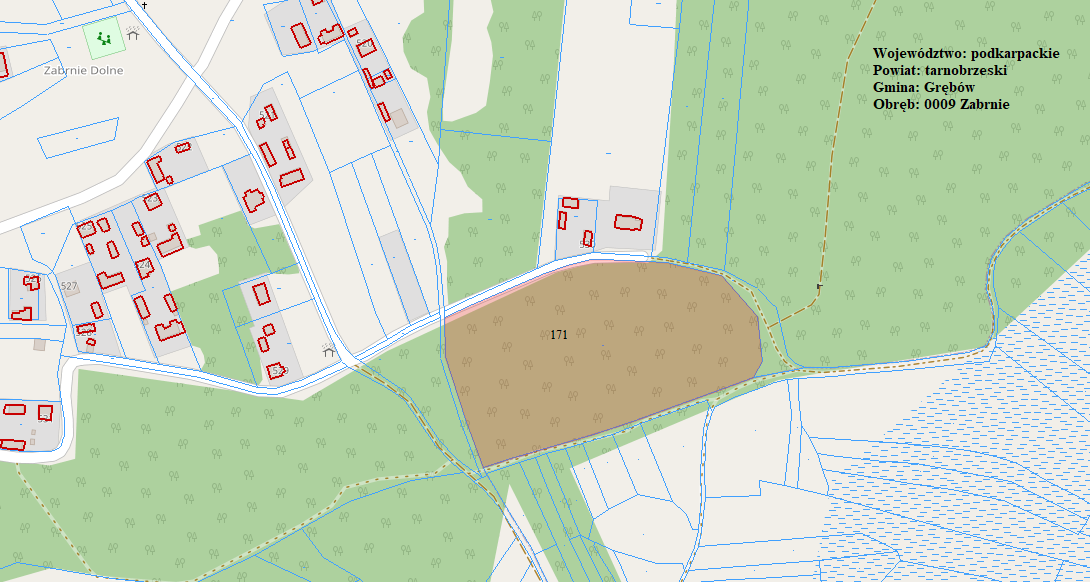 